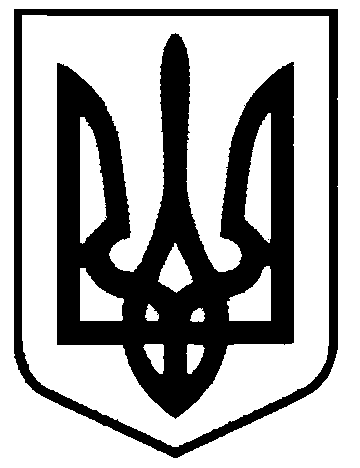 СВАТІВСЬКА МІСЬКА РАДАВИКОНАВЧИЙ КОМІТЕТРІШЕННЯвід «20» жовтня  2017р.    	                   м. Сватове                                                 №75  «Про надання дозволу на порушення об’єктів  благоустрою ТОВ «Домінант Траст Сервіс»      Розглянувши звернення ТОВ «Домінант Траст Сервіс» з проханням надати дозвіл на порушення об’єктів благоустрою, що необхідно для  виконання будівельних робіт  з будівництва каналізаційної мережі від кв.Незалежності до вул.Конституції                           м. Сватове, керуючись рішенням 23-ї сесії Сватівської міської ради від 03.02.2014 року «Про  затвердження Порядку видачі дозволів на порушення об’єктів благоустрою та ордерів на проведення земляних робіт на території  м.Сватове», постановою Кабінету Міністрів України №870 від 30 жовтня 2013 року «Про затвердження Типового порядку видачі дозволів на порушення об’єктів благоустрою або відмови в їх видачі, переоформлення, видачі дублікатів, анулювання дозволів», Законом України «Про благоустрій населених пунктів», Законом України «Про регулювання містобудівної діяльності», ст.30 Закону України «Про місцеве самоврядування в Україні»,Виконавчий комітет Сватівської міської ради ВИРІШИВ:1. Надати ТОВ «Домінант Траст Сервіс»» терміном з 01 листопада 2017року до 30 грудня 2017 року дозвіл на порушення об’єктів благоустрою, що необхідно для  виконання будівельних робіт з будівництва каналізаційної мережі від кв.Незалежності до вул.Конституції  м.Сватове.2. Контроль за виконанням даного рішення покласти на  заступника міського  голови Євтушенко О.І.Сватівський міський голова				              Є.В.  Рибалко